OGŁOSZENIE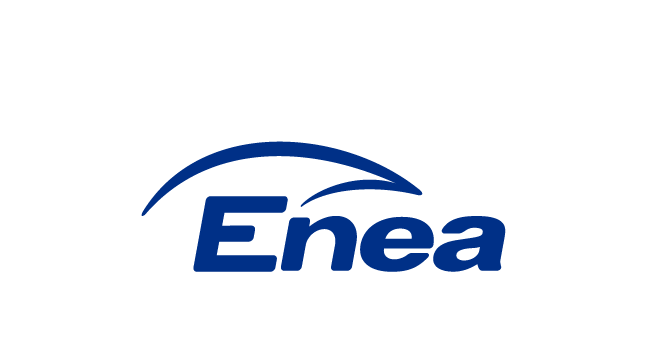 Enea Połaniec S.A. OGŁASZA PRZETARG na  dostawę uszczelnienia mechanicznego pompy cyrkulacyjnej ECO spełniających wymogi                                  techniczne wynikające z załącznika  w ilości: 1szt.Wymagany termin dostawy: 15.06.2018.Miejsce dostawy: Zawada 26;  28-230 Połaniec. Transport na koszt dostawcy.Oferta powinna zawierać:Zakres dostaw.Terminy dostaw.Termin płatności faktur nie krótszy niż 30 dni od daty otrzymania faktury,Termin ważności oferty. Okres i warunki gwarancji.okres jej ważności,oświadczenia:o zapoznaniu się z zapytaniem ofertowym,o wyrażeniu zgodny na ocenę zdolności Wykonawcy do spełnienia określonych wymagań w zakresie jakości, środowiska oraz bezpieczeństwa i higieny pracy,o posiadaniu certyfikatu z zakresu jakości, ochrony środowiska oraz bezpieczeństwa i higieny pracy lub ich braku,o wykonaniu przedmiotu dostawy zgodnie z obowiązującymi przepisami ochrony środowiska oraz bezpieczeństwa i higieny pracy,o zastosowaniu rozwiązań spełniających warunki norm jakościowych,o zastosowaniu narzędzi spełniających warunki zgodne z wymogami bhp i ochrony środowiska,o kompletności oferty pod względem dokumentacji, dostaw,o spełnieniu wszystkich wymagań Zamawiającego określonych w zapytaniu ofertowym,o objęciu zakresem oferty wszystkich dostaw niezbędnych do wykonania przedmiotu zamówienia zgodnie z określonymi przez Zamawiającego wymogami oraz obowiązującymi przepisami prawa polskiego i europejskiego.Kryterium oceny ofert: 100% cena.Oferent ponosi wszystkie koszty związane ze sporządzeniem i przedłożeniem oferty.Planowany termin zakończenia postępowania przetargowego i wybór dostawcy - do dnia  01.06.2018 r. Planowany termin przesłania zamówienia  – do dnia  08.06. 2018 r.Dostawca zobowiązany jest do stosowania Ogólnych Warunków Zakupu Towarów Enea Połaniec S.A. umieszczonych na stronie:  https://www.enea.pl/polaniec/dokumenty/owzt_enea-polaniec-s.a.2017-0411.pdf?t=1522930214Zamawiający zastrzega sobie prawo do przyjęcia lub odrzucenia oferty w każdym czasie  przed zawarciem umowy, bez podejmowania tym samym jakiegokolwiek zobowiązania  wobec dotkniętego tym oferenta, lub jakichkolwiek obowiązków informowania dotkniętego oferenta    o podstawach do takiego działania.W przedkładanej ofercie prosimy uwzględnić i określić  maksymalnie możliwy upust cenowy.Ofertę należy złożyć na adres mailowy: Zbigniew.Karwacki@enea.pl  do dnia 30.05.2018 r. do godz. 15°°.Termin złożenia ofert upływa w dniu  30.05 2018 r. o godz. 15°°.W przypadku złożenia u Państwa naszego zamówienia faktury należy składać na adres:Enea Elektrownia Połaniec Spółka AkcyjnaCentrum Zarządzania Dokumentamiul. Zacisze 28; 65-775 Zielona Góra     Natomiast adres dostaw i fakturowania pozostaje  ten sam:Enea Elektrownia Połaniec Spółka AkcyjnaZawada 2628-230 Połaniec14. Osoby odpowiedzialne za kontakty z oferentami ze strony Zamawiającego:14.1 Mateusz Magdziarz, tel. 785 001 980              e-mail:  mateusz.magdziarz@enea.pl14.2 Sprawach handlowe prowadzi: Pan  Zbigniew Karwacki tel. 015 865 65 60 ;             e-mail:  Zbigniew.Karwacki@enea.pl Przetarg prowadzony będzie na zasadach                   określonych w regulaminie wewnętrznym Enea Połaniec S.A.15. Zamawiający zastrzega sobie możliwość zmiany warunków przetargu określonych w niniejszym    ogłoszeniu lub odwołania przetargu bez podania przyczyn.